LYNN AND INNER DOWSING LYNN AND INNER DOWSING OFFSHORE WIND FARMSNotice to MarinersMarch 2022OFFSHORE WIND FARMSNotice to MarinersMarch 2022Scope of Works – Major Component ReplacementsScope of Works – Major Component ReplacementsLynn and Inner Dowsing (LID) Offshore Wind Farm wish to advise mariners that the Jack Up vessel Wind Enterprise is planned to commence works within the boundary of the wind farm on 24th March 2022.The duration of the work scope is planned to be no longer than 10 days subject to weather conditions.The wind turbine location is as below:LN04 – Coordinates: LATITUDE - 53⁰08.341’N   LONGITUDE - 000⁰25.806’ELN22 – Coordinates: LATITUDE - 53⁰07.847’N   LONGITUDE - 000⁰28.164’E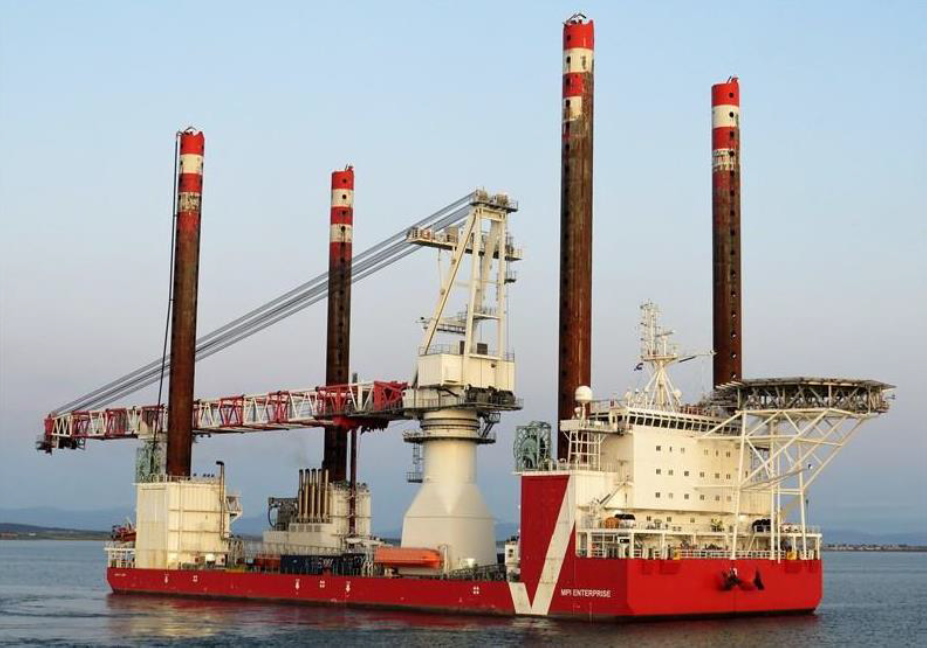 Lynn and Inner Dowsing (LID) Offshore Wind Farm wish to advise mariners that the Jack Up vessel Wind Enterprise is planned to commence works within the boundary of the wind farm on 24th March 2022.The duration of the work scope is planned to be no longer than 10 days subject to weather conditions.The wind turbine location is as below:LN04 – Coordinates: LATITUDE - 53⁰08.341’N   LONGITUDE - 000⁰25.806’ELN22 – Coordinates: LATITUDE - 53⁰07.847’N   LONGITUDE - 000⁰28.164’ELynn and Inner Dowsing Wind Turbine LocationsLynn and Inner Dowsing Wind Turbine Locations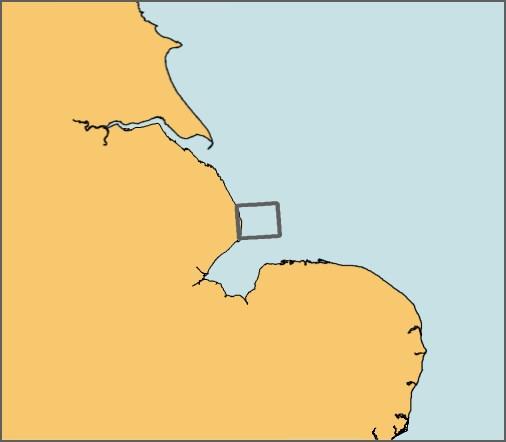 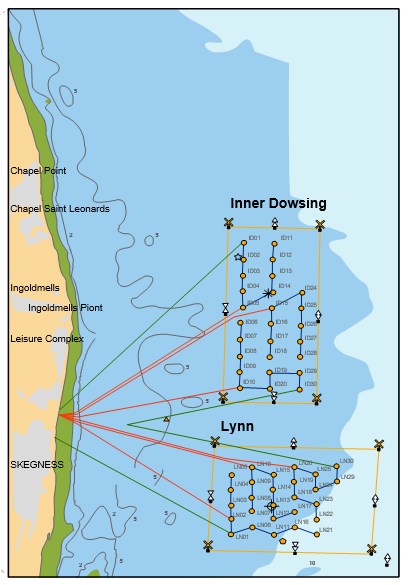 Mariners should maintain a safe distance of 500m from the Jack Up vessel when it is on station adjacent to the wind turbine.Mariners are advised to exert caution in the vicinity of the wind farm during this time and should communicated with the SiemensGamesa Operational Marine Controller when operating near the siteMariners should maintain a safe distance of 500m from the Jack Up vessel when it is on station adjacent to the wind turbine.Mariners are advised to exert caution in the vicinity of the wind farm during this time and should communicated with the SiemensGamesa Operational Marine Controller when operating near the siteSiemensGamesa Operational Marine ControllerSiemensGamesa Operational Marine ControllerEmail: LIDOpoerationalmarinecontrol@siemensgamesa.comTel: 01472 806851 / 07921 249544Radio Channel: 161.175MHzEmail: LIDOpoerationalmarinecontrol@siemensgamesa.comTel: 01472 806851 / 07921 249544Radio Channel: 161.175MHzWindfarm LiaisonWindfarm LiaisonMariners are also adviser that Lynn and Inner Dowsing queries should be directed through the Site Owners Representatives – XceCoMariners are also adviser that Lynn and Inner Dowsing queries should be directed through the Site Owners Representatives – XceCoSimon MatsonTel: 07878207879Email: simon@xceco.co.ukTony LyonTel: 07789 573238Email: tony@xceco.co.uk